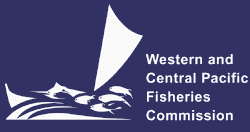 REGULAR SESSIONDecember CONSERVATION AND MANAGEMENT MEASURE ON THE REGULATION OF TRANSHIPMENTConservation and Management Measure The Commission for the Conservation and Management of Highly Migratory Fish Stock in the Western and ,  Acknowledging that effective conservation and management of highly migratory fish stocks is dependent on the provision of accurate reporting of catches of such stocks in the Convention Area;Recognizing that transhipment at sea is a common global practice, but that unregulated and unreported transhipment of catches of highly migratory fish stocks at sea, in particular on the high seas, contributes to distorted reporting of catches of such stocks and supports IUU fishing in the Convention Area;Recalling Article 29(1) of the Convention which provides that in order to support efforts to ensure accurate reporting of catches, the members of the Commission shall encourage their fishing vessels, to the extent practicable, to conduct transhipment in port.  Recalling also Article 29(2) and (3) of the Convention that transhipment at a port or in an area within waters under the national jurisdiction of a member of the Commission shall take place in accordance with applicable national laws, and that the Commission shall develop procedures to obtain and verify data on the quantity and species transhipped both in port and at sea in the Convention Area and procedures to determine when transhipment covered by the Convention has been completed; Recalling further Article 29(4) of the Convention that Transhipment at sea in the Convention Area beyond areas under national jurisdiction shall take place only in accordance with the terms and conditions set out in article 4 of Annex III to the Convention, and any procedures established by the Commission pursuant to Article 29(3). Such procedures shall take into account the characteristics of the fishery concerned;Recalling further that Article 29(5) of the Convention prohibits transhipping at sea by purse seine vessels operating within the Convention Area, subject to specific exemptions which the Commission shall adopt in order to reflect existing operations;Recognizing the importance of economic benefits from port operations to Small Island Developing State CCMs; Noting that those CCMs with a real interest in undertaking monitoring, control and surveillance activities in the high seas require access to information about transhipment activities in the convention area before they occur.Desiring to establish procedures to obtain and verify data on the quantity and species transhipped in the Convention Area to ensure accurate reporting of catches, and enhance stock assessments of highly migratory fish stocks.Adopts in accordance with Article 10 of the WCPFC Convention:  SECTION 1 – GENERAL RULES The provisions of this Measure shall apply to all transhipment in the Convention Area of all highly migratory fish stocks covered by the Convention. CCMs that tranship outside the Convention Area highly migratory fish stocks covered by the Convention taken in the Convention Area shall provide the information related to those activities, as required in paragraphs .  Highly migratory fish stocks covered by the Convention shall not be transhipped at sea by purse seine vessels outside the Convention Area consistent with paragraph 25 of this measure.The provisions of this Measure shall not apply to transhipment of highly migratory fish stocks where fish is taken and transhipped wholly in archipelagic waters or territorial seas. Transhipment in a port or in waters under the national jurisdiction of a CCM shall take place in accordance with applicable national laws.  With the exception of Section 2 (which applies article 29(5) of the Convention), nothing in this Measure shall prejudice the application of national laws when transhipment occurs in areas under the national jurisdiction of a CCM, including the application of more stringent requirements.  A CCM may notify the Executive Director of its designated port or ports for transhipment.  The Executive Director shall circulate periodically to all members a list of such designated ports.  “Port” includes offshore terminals and other installations for landing, transshipping, processing, refuelling or resupplying;Nothing in this Measure shall derogate the obligations on flag states to ensure compliance by vessels flying their flag while operating on the high seas.  Each CCM shall take necessary measures to ensure that vessels flying its flag comply with this Measure. For the purposes of this Measure, CCMs are responsible for reporting against vessels flying their flag except where the vessel is operated under charter, lease or other similar mechanisms, as an integral part of the domestic fleet of a coastal state in the Convention Area.  In such case, the chartering state shall be the CCM responsible for reporting against the vessel.Pursuant to paragraph 7, chartering CCMs and flag CCMs will cooperate for the appropriate management of the vessel to ensure compliance.A WCPFC Transhipment Declaration, including the information set out in Annex I shall be completed by both the offloading and receiving vessel for each transhipment in the Convention Area, and each transhipment of catch taken in the Convention Area.  Where required in this Measure the Transhipment Declaration shall be sent to the .CCMs shall report on all transhipment activities covered by this Measure (including transhipment activities that occur in ports or EEZs) as part of their Annual Report in accordance with the guidelines at Annex II.  In doing so, CCMs shall take all reasonable steps to validate and where possible, correct information received from vessels undertaking transhipment using all available information such as catch and effort data, position data, observer reports and port monitoring data.Notices to the  under paragraphs 24 and 35.a.iii shall be .  The CCMs responsible for reporting against both the offloading and receiving vessels are responsible for providing notices, but may authorise the vessel or the vessel operator to provide notices directly.  Notices must include the information set out in Annex III.Each CCM shall ensure that vessels they are responsible for carry observers from the WCPFC Regional Observer Programme () to observe transhipments at sea as follows: for transhipments to receiving vessels less than or equal to 33 meters in length, and not involving purse seinecaught fish or frozen longlinecaught fish, 100% observer coverage, with the observer(s) deployed on either the offloading vessel or receiving vessel; for transhipments other than those covered by subparagraph (a), 100% observer coverage, with the observer(s) deployed on the receiving vessel. Observers shall monitor implementation of this Measure and confirm to the extent possible that the transshipped quantities of fish are consistent with other information available to the observer, which may include: the catch reported in the WCPFC Transshipment Declaration; data in catch and effort logsheets, including catch and effort logsheets reported to coastal States for fish taken in waters of such coastal States; vessel position data; and  the intended port of landing.Observers shall have full access to both the unloading and the receiving vessel in order to ensure that proper verification of catches can occur.  The Commission shall develop guidelines for the safety of observers in moving between vessels as part of the ROP.Receiving vessels shall only receive product from one unloading vessel at a time for each observer that is available to monitor the transhipment.Any scheme or process developed and agreed by the Commission for the cross endorsement of observers from other RFMOs as part of the ROP shall apply to this measure.The Commission shall provide appropriate financial and technical assistance to developing states, in particular small island developing states, in the implementation of this Measure including in accordance to Article 30.The measure shall be reviewed periodically in response to other measures and decisions taken by the Commission and taking into account the implementation of this and other measures.CCMs shall take measures to ensure that vessels do not tranship to or from a vessel flagged to a non-CCM1 – Force Majeure or Serious Mechanical BreakdownUnless otherwise stated, the restrictions in this measure shall not prevent a vessel from transhipping in cases of force majeure or serious mechanical breakdown that could threaten the safety of the crew or result in a significant financial loss though fish spoilage.In such cases, the  must be notified of the transhipment and the circumstances giving rise to the force majeure within 12 hours of the completion of transhipment.  The CCMs responsible for each vessel shall provide the  with a WCPFC Transhipment Declaration consistent with the requirement under paragraph 10 within 15 days of the transhipment.SECTION 2 – TRANSHIPMENT FROM PURSE SEINE FISHING VESSELSIn accordance with Article 29 (5) of the Convention, transhipment at sea by purse seine vessels shall be prohibited except in respect of exemptions granted by the Commission for: existing group seine operations composed of small purse seine boats (fish hold capacity of 600 mt or less) flagged to Papua New Guinea and Philippines that meet the following conditions:operate in tandem with freezer carrier boat/s to freeze the catch or if operating closer to base with ice carrier boat/s to store the fish, operate as one group together with their support vessels such as freezer carrier boat/s and/or ice carrier boat/s. undertake transhipment when refrigerated or other ice carrier boats dock alongside catcher boats and tranship fish from the catcher boatstranshipment activities involving New Zealand flagged domestic purse-seine vessels where the fishing activity, transhipment and landing of fish all take place within New Zealand fisheries waters in accordance with New Zealand’s existing legal and operational framework for monitoring and control of transhipment activity and the verification of catch.CCMs seeking to apply an exemption for a vessel(s) that meets the conditions set out in paragraph 25, shall submit a written request to the Executive Director by 1 July of a given year that includes, at a minimum, the following information:Details about the vessel(s) as they are required to appear on the WCPFC Record of Fishing Vessels under CMM  (or its replacement CMM);The vessel’s history of prior transhipment exemptions,The main species and product forms that would be transhipped,The areas where transhipments would take place, to as much detail as possible, The period of exemption being requested, andAn explanation for the exemption request.  The Executive Director shall compile all requests for transhipment exemptions and circulate them to all CCMs at least 30 days in advance of the regular annual session of the Technical and Compliance Committee (TCC). The TCC shall review the requests and make recommendations to the Commission regarding the application of the exemptions in paragraph 26.Taking into account the recommendations of the TCC, the Commission, during its regular annual session, shall consider each request and may adopt exemptions in accordance with Article 29(5) of the Convention. The Commission may attach to each granted exemption any conditions or requirements that it determines necessary to achieve the objectives of the Convention, such as limitations on areas, time periods or species, the fishing vessels that may be transhipped to, and any additional requirements necessary for the purposes of monitoring, control and surveillance.CCMs shall only authorize those purse seine vessels that that have received an exemption by the Commission to engage in transhipment outside of port. CCMs shall issue vessel-specific authorizations outlining any conditions or requirements identified by the Commission or CCM, and shall require that vessel operators carry such authorizations on board at all times.The flag State CCM of any such authorized purse-seine vessel that is required to be on the WCPFC Record of Fishing Vessels shall notify the Executive Director that the vessel is authorized to engage in transhipment outside of port, in accordance with the Commission-granted exemption and shall indicate in such notification any limitations, conditions or requirements on its authorization.The Executive Director shall maintain and make publicly available, including on the Commission’s website, the list of purse seine vessels that have been granted exemptions and are authorized to tranship outside of port, as well as any corresponding conditions or provisions attached to their exemption.All purse seine vessels, including those that receive an exemption to tranship at sea under the process described in paragraphs 26 to 30 shall be prohibited from commencing transhipping on the high seas in the Convention Area. SECTION  – TRANSHIPMENT FROM FISHING VESSELS OTHER THAN PURSE SEINE VESSELSTranshipment from longline, troll and pole and line fishing vessels in national waters shall be managed in accordance with relevant domestic laws and procedures pursuant to paragraph 4.There shall be no transhipment on the high seas except where a CCM has determined, in accordance with the guidelines described in paragraph 37 below, that it is impracticable for certain vessels that it is responsible for to operate without being able to tranship on the high seas, and has advised the Commission of such. Where transhipment does occur on the high seas: the CCMs responsible for reporting against both the offloading and receiving vessels shall, as appropriate: advise the Commission of its procedures for monitoring and verification of the transhipments; indicate vessels to which the determinations apply.notify the information in Annex III to the  at least  36 hours prior to each transhipment.provide the  with WCPFC Transhipment Declaration within 15 days of completion of each transhipment; and Submit to the Commission a plan detailing what steps it is taking to encourage transhipment to occur in port in the future.The Commission, through the TCC, shall review the application of the exemptions by relevant CCMs after a period of 3 years and every 2 years thereafter to establish whether monitoring and verification has been effective.  After review, the Commission may prohibit transhipment on the high seas by any vessel or vessels in relation to which monitoring and verification of transhipment on the high seas is proven to have been ineffective, or establish or vary any conditions for transhipping on the high seas.CCMs shall use the following guidelines when determining the practicability of high seas transshipmentsThe prohibition of transhipment in the high seas would cause a significant economic hardship, which would be assessed in terms of the cost that would be incurred to transship or land fish at feasible and allowable locations other than on the high seas, as compared to total operating costs, net revenues, or some other meaningful measure of costs and/or revenues; andThe vessel would have to make significant and substantial changes to its historical mode of operation as a result of the prohibition of transhipment in the high seas; the Commission shall consider whether to prohibit transhipment in areas of high seas in the Convention Area entirely surrounded by the exclusive economic zones of members of the Commission and Participating Territories.  This consideration will include a review of the catch and effort reported for fishing vessels in these areas, the information from Transhipment Declarations in these areas and the role of the areas in supporting IUU activities.ANNEX IINFORMATION TO BE INCLUDED IN WCPFC TRANSHIPMENT DECLARATION A unique document identifierthe name of the fishing vessel and its WIN,the name of the carrier vessel and its WINthe fishing gear used to take the fishthe quantity of product (including species and its processed state) to be transhippedthe state of fish (fresh or frozen)the quantity of by-product to be transhipped,the geographic location of the highly migratory fish stock catchesthe date and location of the transhipmentIf applicable, the name and signature of the WCPFC observerThe quantity of product already on board the receiving vessel and the geographic origin of that product.ANNEX IITRANSHIPMENT INFORMATION TO BE REPORTED ANNUALLY BY CCMsEach CCM shall include in Part 1 of its Annual Report to the Commission:(1)	the total quantities, by weight, of highly migratory fish stocks covered by this measure that were transhipped by fishing vessels the CCM is responsible for reporting against, with those quantities broken down by:offloaded and received;transhipped in port, transhipped at sea in areas of national jurisdiction, and transhipped beyond areas of national jurisdiction;transhipped inside the Convention Area and transhippedoutside the Convention Area;caught inside the Convention Area and caught outside the Convention Area;species; product form; andfishing gear used(2)	the number of transhipments involving highly migratory fish stocks covered by this measure by fishing vessels that is responsible for reporting against, broken down by:offloaded and received;transhipped in port, transhipped at sea in areas of national jurisdiction, and transhipped beyond areas of national jurisdiction;transhipped inside the Convention Area and transhipped outside the Convention Area; caught inside the Convention Area and caught outside the Convention Area; andfishing gear.ANNEX IIIINFORMATION TO BE INCLUDED IN NOTICES TO THE EXECUTIVE DIRECTOR the name and WCPFC Identification Number (WIN) of the offloading vessel,the name and WIN of the receiving vessel,the product (including species and its processed state) to be transhipped,the tonnage by product to be transhipped,the date and estimated or proposed location of transhipment (latitude and longitude to a tenth of a degree with a margin of error of 24 nautical miles), andthe geographic location of the highly migratory fish stock catches 